Консультация для родителей: «Нужен ли ребенку папа?»Я не социолог и не статистик, но и без специальных исследований ситуация более-менее понятна. После того, как семейный корабль опустился на дно, его наиболее уязвимые «пассажиры» - дети, как правило, остаются жить с матерью, потому что судопроизводство предпочитает женщину. Хорошо это или плохо, правильно или неправильно - тема не этой статьи. Посмотрим на то, что происходит после вынесения судебного вердикта. 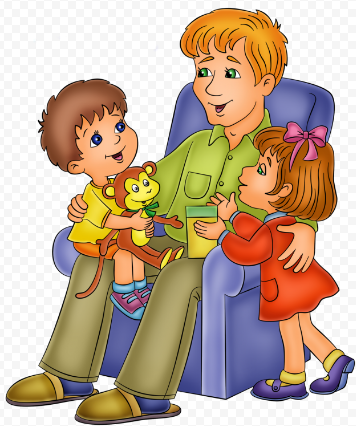 Посмотрите на свое ближайшее окружение - и сами убедитесь: очень часто разведенные женщины выступают категорически против того, чтобы дети встречались и общались со своим биологическим отцом. Такую жесткую позицию можно понять, если «бывший» муж-жестокий садист или асоциальный тип, деградировавший от алкоголя, наркотиков или преступного окружения. Но таких, к счастью, немного. Большинство отцов - вполне нормальные люди, которые любят своих детей, интересуются их жизнью, хотят с ними общаться, участвовать в их воспитании, помогают им по мере своих финансовых возможностей. Почему же экс-супруги перекрывают им доступ к родным детям? У каждой разведенной женщины своя правда, свои причины не пускать ребенка к отцу. Искренне верю, что не все из них пустяковые, бывают и действительно серьезные. Но эти аргументы можно сложить в одно предложение: «Я не хочу, чтобы мой ребенок встречался со своим отцом, потому что ...». Перечитайте его еще раз и поймете, что ключевые слова в этом предложении «Я НЕ ХОЧУ». А как же интересы самого ребенка? Разведенная женщина спрашивает сына или дочь, хотят ли они общаться со своим отцом? И самое главное - она ​​хочет услышать честный ответ? Подчеркну - честный, потому что много детей в угоду травмированной разлукой и оскорбленной матери говорят, что не любят отца, что он им не нужен, ругают папу мамиными словами. А думают ли они так на самом деле? Мать догадывается, что происходит в душе ребенка, для которого папа - это всегда родной, близкий, дорогой, очень важный и практически незаменимый в его жизни человек? Хочется вспомнить прочитанную много лет назад историю. В молодой семье родился сын. Через несколько лет супруги развелись. Мальчик остался с матерью. Разрыв семейных отношений был болезненным, родители не общались. Женщина вышла замуж во второй раз, в новом браке она была счастлива. Наступил очередной день рождения ее маленького сына. В тот вечер отчим пришел домой поздно. Именинника уже уложили в кроватку. Отчим зашел к нему в комнату. Малыш не спал. Мужчина поздравил его и неожиданно спросил: «Скажи, что ты сейчас больше всего хочешь?». «Я хочу увидеть своего отца», - ответил ребенок. Отчим, несмотря на истерический запрет любимой жены, подошел к телефону, набрал номер ее бывшего мужа и сказал ему, о чем в эту минуту мечтает его сын. Родной папа все понял, мгновенно сел в автомобиль, приехал и забрал к себе малыша. В ту ночь мальчик спал в квартире отца. На следующий день он вернулся к матери и продолжал жить с ней, но тот день для всех персонажей этой истории стал своеобразным моментом истины, вызвал эффект катарсиса, помог отделить мелочные обиды и амбиции от вещей действительно важных, понять простую, как прямая линия, аксиому: сын любит папу, а папа - сына. И это нормально, так будет всегда. Игнорировать эту любовь, запрещать ее - значит оказывать жестокое преступление против собственного ребенка. И против бывшего мужа - тоже. Почему он должен в суде доказывать право на любовь к собственным детям, агрессивно отвоевывать или унизительно выпрашивать у экс-жены каждое мгновение общения с ними? Запрещая отцу общаться с детьми, матери вычеркивают из жизни дочерей и сыновей страницу очень важного жизненного опыта, которую многим уже никогда не удастся ни прочитать, ни восстановить. Прежде всего это касается мальчиков, потому что для них папа - своеобразный мостик, который помогает попасть в суровый и часто жестокий мир мужчин. В конце концов, именно папа покажет сыну, как передают пас в футболе, как дать отпор обидчику, как правильно бриться ... Мне возразят: мальчика могут научить этому дедушка или дядя, отчим, старшие друзья. Но будут ли эти жизненные уроки значимыми для парня, останутся ли они в его памяти? Девочкам отец тоже очень нужен. Ведь это первый человек в их жизни (в хорошем, а не уголовном смысле этого слова). Он занимается дочерью, защищает ее, смотрит на нее восхищенным взглядом, смешно ревнует. Именно на нем девочка шлифует свои женские чары, которые в будущем помогут ей брать в плен сердца других мужчин. Каждый психолог подтвердит: девушкам, которые выросли без отца, гораздо труднее налаживать отношения с мужчинами, строить и беречь свою семью, потому что они не умеют этого делать, в родном доме их этому не учили. Поэтому и разводятся они гораздо чаще. Расскажу жизненную историю, которую услышала от женщины, которая выросла в неполной семье. «Знаете, - рассказывала она, - в душе каждого человека есть много «ящиков», где хранят различные воспоминания. В моем ящике под названием «папа» была пустота - как огромная космическая дыра холодная, тревожная. Всю свою жизнь я чувствовала, что мне очень не хватает отца, и пыталась понять, почему. Если бы он был с нами, мы жили бы богаче? - спрашивала саму себя. Но мы с мамой никогда не нуждались. Если бы папа был со мной, он бы меня защищал? Но мама тоже никому не позволяла мне обижать. Так чего мне так не хватает? Ответ пришел неожиданно. Я убирала в комнате и краем уха слушала музыкальную радиостанцию. Юная ведущая заполняла паузы между песнями своими пустыми разговорами. В одном из них начала рассказывать, как ехала с работы домой в автобусе, как увидела в кресле пассажира, который держал на руках маленькую дочь, как девочка заснула, и человек осторожно взял ее на руки и понес к выходу. Ведущая вспомнила, как ее саму когда-то папа носил на руках. Призналась: ей это так нравилось, что она порой хитрила - делала вид, что уснула, чтобы папа взял ее на руки ... Знаете, - едва сдерживая слезы, сказала мне пожилая женщина, - после этих слов я, наконец, поняла - в моей жизни ЭТОГО НИКОГДА НЕ БЫЛО». Помните, как мудрый Соломон узнал настоящую мать? Если прочитать эту притчу внимательнее, можно сделать вывод: речь идет не о банальном споре двух женщин из-за одного мальчика, а о гораздо более важной вещи - жертвенной способности настоящей матери отпустить от себя ребенка, если это нужно для его физического и психического здоровья, для ЕГО блага и счастья. Отпустить к родному отцу, отпустить в профессию, которую ребенок выбрал для себя, к будущей невестке или зятю, на постоянное жительство в другой город или страну ... Именно так - отпустить. Даже если собственное сердце разрывается от нестерпимой боли.